CHEMISTRY 2022-23										September 20, 2022Today’s Agenda (Day 24)HOUSEKEEPING ITEMSHomework Check: Lab 3.3 – Dye Separation Lab 3.2 – Properties of WaterClass Activity:  QUIZ: Ch 3 and 4 Vocabulary	*Go to www.socrative.com  enter room “MSBCHEM2022”  enter ID #DAY 2: Chapter 4 PPT ReviewSection 4.3 – How Atoms DifferSection 4.4 – Unstable Nuclei and Radioactive Decay	HOMEWORK:READ: Chapter 4 – The Structure of the AtomREAD: Chapter 5 – Electrons in AtomsCOMPLETE: Chapter 5 Vocabulary STUDY: Ch 3 & 4 Vocabulary Quiz, Chapter 4 TestCHAPTER 3CHAPTER 4CHAPTER 5REMINDERS:QUIZ: Ch 3 and 4 Vocabulary  Sept. 20Chapter 4 Practice Problems – Sept. 21TEST: Ch 4  Sept. 22  CHEMISTRY 2022-23									PRACTICE PROBLEMSCHAPTER 4 – Structure of the AtomPractice Problems 4.1 – Atomic Number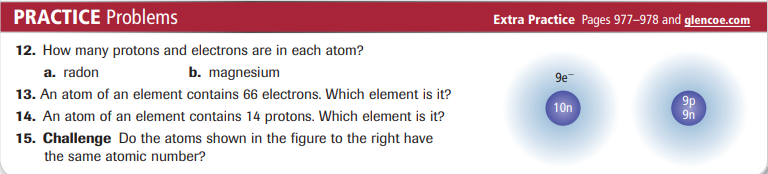 Practice Problems 4.2 – Use Atomic and Mass Number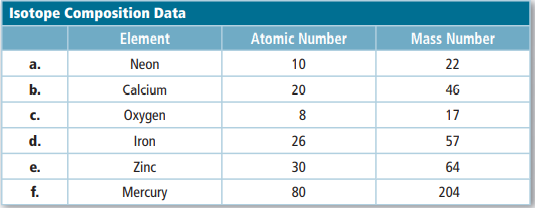 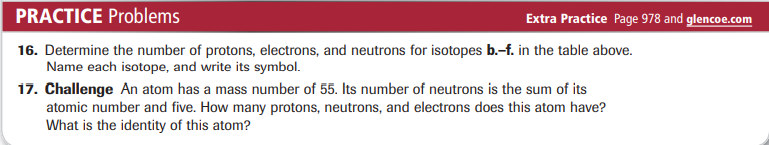 Practice Problems 4.3 – Calculate Atomic Mass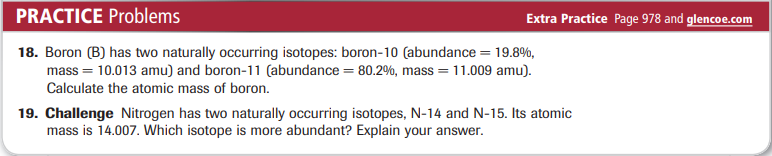 chemical changechemical propertyChromatographyCompoundCrystallizationDistillationElementextensive propertyFiltrationGasheterogeneous mixturehomogeneous mixtureintensive propertylaw of conservation of masslaw of definite proportionslaw of multiple proportionsLiquidMixturepercent by massperiodic tablephase changephysical changephysical propertySolidSolutionstates of matterSublimationVaporalpha particleAtomatomic massatomic mass unitatomic numberbeta particlebeta radiationcathode rayDalton's atomic theoryElectrongamma rayIsotopemass numberNeutronnuclear reactionNucleusProtonRadiationradioactive decayRadioactivityAmplitudeatomic emission spectrumatomic orbitalAufbau principlede Broglie equationelectromagnetic radiationelectromagnetic spectrumelectron configurationelectron-dot structureenergy sublevelFrequencyground stateHeisenberg uncertainty principleHund's rulePauli exclusion principlephotoelectric effectPhotonPlanck's constantprincipal energy levelprincipal quantum numberQuantumquantum mechanical model of the atomquantum numbervalence electronwavelength